ستۀ ثانیهحضرت بهاءاللهاصلی فارسی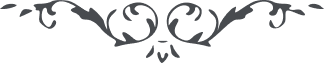 من آثار حضرت بهاءالله - مائده آسمانی، جلد 8 صفحه 124مطلب یکصد و پنجاه و دوم _ ستهٴ ثانیهقوله تعالی : " حمد محبوب عالم را که باشراقات صبح قدم منور و از اهتزاز نفحه کلمه اولیه مهتز گشته‌اید و بستهٴ ثانیه بعد از الف قائمه که مشعر بر انطواء ستهٴ اولیه بوده عارف شده‌اید اینست مقامیکه جناب احمد احسائی علیه بهاء الله از آن اخبار فرمود قوله الواو ثلاثة احرف ستة و الف و ستة و قد مضت ستة الایام و الالف هو التمام و لا کلام فکیف ستة ایام الاخر و الا لما حصل العود لانه سر التنکیس لرمز الرئیس فان حصل من الغیر الاقرار بالستة الباقیه تم الامر بالحجة و ظهر السر الاعظم الی آخره سته اولیه اشاره بسموات کور قبل است که در ستة ایام خلق شده قد مضت ای طویت بالالف القائمة التی هی النقطه ثم ارتفعت ستة اخری بظهور اسمی الابهی کذلک ینبئک العلیم الخبیر و به ظهر سر التنکیس لان علم الرئیس قد نصب علی کل علم باذخ منیع کذلک جعلنااعلاهم اسفلهم و اسفلهم اعلاهم طوبی للعارفین " ( لوح ملا احمد حصاری )